Zmluva o dielo č. ___uzatvorená podľa § 536 a nasl. zákona č. 513/1991 Zb. Obchodný zákonník v znení neskorších predpisov (ďalej len ako „ObZ“) a zákona č. 343/2015 Z. z. o verejnom obstarávaní a o zmene a doplnení niektorých zákonov (ďalej len ako „ZVO“) 
(ďalej len ako „Zmluva“ v príslušnom gramatickom tvare)medziObjednávateľ:		Názov:	Správa telovýchovných a rekreačných zariadení hlavného mesta Slovenskej republiky 	    	     BratislavySídlo:			Junácka 4, 831 04 Bratislava	Konajúci:		Ladislav Križan, PhD., riaditeľRegistrácia:	príspevková organizácia zriadená hlavným mestom Slovenskej republiky Bratislavy na základe zriaďovacej listiny zo dňa 16.11.2006IČO:			00 179 663	DIČ:			2020801695IČ DPH:		SK2020801695	Bankové spojenie:	Všeobecná úverová banka, a. s.	Číslo účtu (IBAN):	SK85 0200 0000 000042934012	(ďalej len „Objednávateľ“ v príslušnom gramatickom tvare)aZhotoviteľ:Názov:				Sídlo:				Zastúpený:	Registrácia:		IČO:				DIČ:		IČ DPH:		Bankové spojenie:		Číslo účtu (IBAN):		Telefónny kontakt:		E-mail:			(ďalej len ako „Zhotoviteľ“ v príslušnom gramatickom tvare)(Objednávateľ a Zhotoviteľ spolu ďalej len ako „Zmluvné strany“ v príslušnom gramatickom tvare alebo samostatne len ako „Zmluvná strana“ v príslušnom gramatickom tvare)PreambulaTáto Zmluva sa uzatvára na základe Výzvy č.2 zadávanej prostredníctvom dynamického nákupného systému “Stavebné práce na pozemných stavbách a pochôdznych terasách”  zriadeného dňa 21.06.2023. Oznámenie o vyhlásení verejného obstarávania bolo uverejnené v Úradnom vestníku EÚ pod značkou 2023/S 117-366878 a vo Vestníku verejného obstarávania pod značkou 20905-MUP. Objednávateľ ako verejný obstarávateľ na obstaranie predmetu Zmluvy použil postup verejného obstarávania podľa ZVO. Na základe výsledkov verejného obstarávania sa Objednávateľ ako verejný obstarávateľ a Zhotoviteľ ako úspešný uchádzač dohodli na uzatvorení Zmluvy.Zmluvné strany berú na vedomie, že Objednávateľ v zmysle § 11 ods. 1 ZVO nesmie uzavrieť zmluvu s uchádzačom alebo uchádzačmi, ktorí majú povinnosť zapisovať sa do registra partnerov verejného sektora a nie sú zapísaní v registri partnerov verejného sektora alebo ktorých subdodávatelia, ktorí majú povinnosť zapisovať sa do registra partnerov verejného sektora, nie sú zapísaní v registri partnerov verejného sektora a s uchádzačom, ktorý má povinnosť zapisovať sa do registra partnerov verejného sektora a jeho konečným užívateľom výhod je osoba podľa § 11 ods. 1 písm. c) ZVO, alebo ktorého subdodávateľ a subdodávateľ podľa osobitného predpisu má povinnosť zapisovať sa do registra partnerov verejného sektora a jeho konečným užívateľom výhod je osoba podľa § 11 ods. 1 písm. c) ZVO.Zhotoviteľ prehlasuje, že v prípade, ak sa na neho vzťahuje povinnosť zápisu do registra partnerov verejného sektora, je a počas celého trvania tejto Zmluvy ostane zapísaný v registri partnerov verejného sektora v súlade s § 11 ZVO. Zhotoviteľ zodpovedá za a zaväzuje sa zabezpečiť, aby každý jeho subdodávateľ, ktorý sa podieľa na plnení tejto Zmluvy, bol počas celého trvania tejto Zmluvy zapísaný v registri partnerov verejného sektora, ak sa na neho povinnosť zápisu vzťahuje.Článok I. Predmet ZmluvyPredmetom tejto Zmluvy je záväzok Zhotoviteľa vykonať pre Objednávateľa vo vlastnom mene, na vlastnú zodpovednosť a s odbornou starostlivosťou dielo uvedené v článku II. tejto Zmluvy spôsobom a v rozsahu dohodnutom v tejto Zmluve a odovzdať ho Objednávateľovi v čase a v mieste dohodnutom v tejto Zmluve a záväzok Objednávateľa prevziať dielo bez vád a zaplatiť Zhotoviteľovi za vykonanie diela cenu za dielo vo výške podľa článku V. tejto Zmluvy spôsobom podľa článku VI. tejto Zmluvy.Článok II.DieloZmluvné strany sa dohodli, že dielom na účely tejto Zmluvy sa rozumie „Výmena dlažby a inštalácia štrbinových žľabov na 50 m bazéne KP Pasienky“, a to ako súbor stavebných prác a súvisiacich činností, ktoré sú podrobne špecifikované v Prílohe č. 1 a Prílohe č. 3 tejto Zmluvy (ďalej len ako „Dielo“ v príslušnom gramatickom tvare).Zhotoviteľ prehlasuje, že sa v plnom rozsahu oboznámil s rozsahom a povahou Diela, že sú mu známe technické a kvalitatívne podmienky potrebné na jeho riadne a včasné vykonanie a že disponuje takými personálnymi kapacitami, technickým vybavením a odbornými znalosťami, ktoré sú potrebné na riadne a včasné vykonanie Diela podľa tejto Zmluvy.Zhotoviteľ sa zaväzuje vykonať Dielo v súlade so svojou predloženou ponukou, podľa pokynov Objednávateľa a podmienok dohodnutých v tejto Zmluve, v súlade s technologickými postupmi prác Zhotoviteľa písomne odsúhlasenými Objednávateľom, v súlade s platnými technickými normami, platnými všeobecne záväznými právnymi predpismi, ako aj požiarnymi a bezpečnostnými predpismi.Objednávateľ za účelom vykonania Diela dodá Zhotoviteľovi podklady uvedené v Prílohe č. 7 tejto Zmluvy. Súčasťou prílohy č.7 tejto Zmluvy sú okrem iného aj Kladacie plány dlažby pre pôdorys NP2, a pôdorys NP3. Zhotoviteľ prehlasuje a potvrdzuje, že dodané podklady sú dostatočnými podkladmi pre vykonanie Diela v rozsahu a v lehote podľa tejto Zmluvy.Článok III.Miesto a čas plneniaMiesto plnenia predmetu Zmluvy je Krytá plaváreň Pasienky, Junácka 2, 831 04 Bratislava.Termín vykonania Diela je najneskôr do 90 kalendárnych dní odo dňa protokolárneho odovzdania staveniska (pracoviska). Objednávateľ je oprávnený, nie však povinný, prevziať Dielo aj pred dohodnutým termínom jeho vykonania.Odovzdanie staveniska sa uskutoční najneskôr do troch (3) pracovných dní odo dňa doručenia písomnej výzvy Objednávateľa na prevzatie staveniska Zhotoviteľovi. Pri odovzdaní staveniska Objednávateľ určí Zhotoviteľovi bod napojenia na vodu a elektrinu. Objednávateľ nie je povinný zabezpečovať zamestnancom či subdodávateľom Zhotoviteľa doprovod na stavenisku.Zhotoviteľ sa zaväzuje vykonať Dielo v lehote stanovenej v ods. 2 tejto Zmluvy v súlade s harmonogramom výstavby priloženým k tejto Zmluve ako Príloha č. 2. Nedodržanie harmonogramu výstavby sa považuje za podstatné porušenie tejto Zmluvy zo strany Zhotoviteľa. Zhotoviteľ nie je v omeškaní, ak do priebehu vykonávania Diela zasiahne svojím rozhodnutím kompetentný orgán štátnej správy alebo samosprávy.V prípade, ak sa Zhotoviteľ omešká s poskytnutím plnenia podľa tejto Zmluvy z dôvodov nie na strane Objednávateľa, resp. nie z dôvodov vyššej moci, má Objednávateľ právo žiadať náhradu škody, pričom táto Zmluva zostáva v platnosti. Objednávateľ určí Zhotoviteľovi primeraný, dodatočný čas plnenia predmetu Zmluvy a vyhlási, že po prípadnom bezvýslednom uplynutí tejto lehoty uplatní sankcie a odstúpi od Zmluvy. Omeškanie Zhotoviteľa vzniknuté z dôvodu omeškania subdodávateľa Zhotoviteľa alebo tretej strany, ktorú Zhotoviteľ použil na vykonanie Diela, sa považuje za omeškanie Zhotoviteľa.Zhotoviteľ je oprávnený prerušiť vykonávanie Diela v prípade vyššej moci (vojna, povodeň, zemetrasenie, výbuch, teroristický útok a pod.), ktorá by mohla ohroziť kvalitu Diela alebo v prípade prekážky, ktorá nastala nezávisle od vôle Zhotoviteľa a bráni splneniu jeho povinnosti a ak nemožno rozumne predpokladať, že by Zhotoviteľ túto prekážku odvrátil, alebo predpokladal, a ktorú by v čase uzavretia tejto Zmluvy Zhotoviteľ predvídal. Zhotoviteľ je oprávnený prerušiť vykonávanie Diela výlučne na nevyhnutne potrebnú dobu. Tieto skutočnosti potvrdzuje stavebný dozor Objednávateľa zápisom v stavebnom denníku.V prípade prerušenia vykonávania Diela Zhotoviteľom z dôvodov podľa ods. 7 alebo ods. 8 tohto článku Zmluvy, je Zhotoviteľ oprávnený uplatniť právo na primerané predĺženie termínu vykonania Diela. Prerušenie vykonávania Diela je Zhotoviteľ povinný bez zbytočného odkladu oznámiť Objednávateľovi a súčasne mu oznámiť predpokladanú dobu trvania tohto prerušenia. Ak by prekážka v plnení spôsobila prerušenie plnenia zmluvných záväzkov na viac ako jeden (1) mesiac, Zmluvné strany sa dohodnú na iných opatreniach, resp. na iných postupoch ďalšej realizácie tejto Zmluvy. Obdobný nárok na primerané predĺženie termínu vykonania Diela má Zhotoviteľ v prípade, ak dôjde k omeškaniu s vykonaním Diela z dôvodov na strane Objednávateľa. Zhotoviteľ sa zaväzuje, že nárok na primerané predĺženie termínu vykonania Diela bude uplatňovať len v prípade, ak z dôvodov vyššie uvedených nebude technicky možné Dielo, prípadne časť Diela dokončiť za dohodnutých podmienok v pôvodne dohodnutom termíne vykonania Diela. Zhotoviteľ sa zaväzuje, že aj v takomto prípade vyvinie maximálne úsilie na dodržanie pôvodne dohodnutého termínu vykonania Diela.Objednávateľ je oprávnený písomne vyzvať Zhotoviteľa na prerušenie vykonávania Diela z dôvodov vyššej moci, výkonu úradného rozhodnutia alebo v nevyhnutnom prípade v záujme predchádzania vzniku škôd na zdraví a/alebo majetku. V prípade prerušenia vykonávania Diela na základe výzvy Objednávateľa sa termín vykonania Diela automaticky predĺži o dobu takéhoto prerušenia vykonávania Diela. V prípade, ak Objednávateľ rozhodne o prerušení vykonávania Diela z titulu vadného, technicky chybného alebo Zmluve nezodpovedajúceho plnenia zo strany Zhotoviteľa, nárok na primerané predĺženie termínu vykonania Diela Zhotoviteľovi nevzniká.V prípade prerušenia vykonávania Diela z akéhokoľvek dôvodu je Zhotoviteľ povinný vykonať len práce, ktoré zabránia vzniku škody na doposiaľ vykonanom Diele a súčasne je povinný Objednávateľa upozorniť na vznik hroziacej škody alebo poškodenia Diela. Objednávateľ je povinný zaplatiť Zhotoviteľovi cenu za Dielo vykonané ku dňu prerušenia vykonávania Diela.Článok IV.Podmienky vykonania dielaDielo sa považuje za vykonané po ukončení všetkých prác a činností, ktoré ho v zmysle tejto Zmluvy tvoria, pokiaľ sú tieto práce a činnosti ukončené riadne a v dohodnutom rozsahu. Dielo sa považuje za vykonané riadne, ak spĺňa všetky požiadavky podľa Zmluvy a podľa pokynov Objednávateľa a zodpovedá účelu sledovanému Zmluvou. Dielo musí byť zhotovené v kvalite určenej Objednávateľom, v súlade s právnymi predpismi, príslušnými technologickými postupmi a bez vád a nedorobkov, ktoré by mohli mať za následok vznik škody na strane Objednávateľa alebo tretej osoby.Zhotoviteľ sa zaväzuje vykonať Dielo bez vád a nedorobkov brániacich jeho riadnemu užívaniu. Zhotoviteľ sa zaväzuje vykonať Dielo vo vlastnom mene, na vlastnú zodpovednosť, na vlastné nebezpečenstvo, na vlastné náklady, s odbornou starostlivosťou, riadne a včas, ako aj v spolupráci s osobami oprávnenými na vykonávanie vybraných činností vo výstavbe, v súlade s príslušnými všeobecne záväznými právnymi predpismi a technickými normami (STN a EN), v súlade s podmienkami a požiadavkami dotknutých orgánov štátnej správy a samosprávy, správcov a vlastníkov sietí, ako aj v súlade s podmienkami dohodnutými v tejto Zmluve.Zhotoviteľ sa zaväzuje realizovať práce na Diele účelne a hospodárne, s najvyššou možnou odbornou starostlivosťou za účelom dosiahnutia vysokej kvality a dlhej životnosti vykonaného Diela so zachovaním dlhodobej funkcionality, s využitím všetkých zákonných prostriedkov v rámci príkazov, resp. podľa pokynov Objednávateľa, ako aj v zmysle platných právnych predpisov a platných technických noriem.Zhotoviteľ je povinný najmenej tri (3) pracovné dni vopred informovať Objednávateľa o tom, že vykonané práce budú zakryté alebo sa stanú neprístupnými a aby v prípade záujmu vykonal kontrolu tých vykonaných prác, ktoré budú zakryté alebo sa stanú neprístupnými. Pri porušení tejto povinnosti je Zhotoviteľ povinný umožniť Objednávateľovi vykonanie dodatočnej kontroly a znášať náklady s tým spojené.Zhotoviteľ sa zaväzuje bezodkladne písomne informovať Objednávateľa o každom prípadnom zdržaní či iných skutočnostiach, ktoré by mohli ohroziť riadne a včasné vykonanie Diela.Objednávateľ je oprávnený dávať Zhotoviteľovi pokyny súvisiace s vykonávaním Diela podľa tejto Zmluvy. Zhotoviteľ je povinný bez zbytočného odkladu písomne upozorniť Objednávateľa na vecnú nesprávnosť jeho pokynov alebo na také pokyny, ktoré bránia naplniť predmet a účel tejto Zmluvy. Zhotoviteľ je povinný postupovať podľa pokynov Objednávateľa podľa predchádzajúcej vety len vtedy, ak Objednávateľ aj po bezodkladnom písomnom upozornení Zhotoviteľa na svojich pokynoch preukázateľne trvá.Objednávateľ je oprávnený kedykoľvek počas plnenia tejto Zmluvy upozorniť Zhotoviteľa na vadnosť zhotovovania predmetu Zmluvy. Zhotoviteľ je povinný takúto vadu bezodkladne odstrániť, a to na svoje náklady.Zhotoviteľ je počas plnenia tejto Zmluvy povinný znášať všetky náklady na energie na mieste vykonávania Diela, vrátane zabezpečenia ich dočasných prípojov a meračov.Zhotoviteľ nesmie zasahovať  alebo obmedzovať práva iných osôb tým, že by ich nad povolenú alebo primeranú mieru obťažoval hlukom, prachom, emisiami, alebo uložením akýchkoľvek materiálov alebo odpadu na verejnej komunikácii alebo podobne; alebo zasahovať do alebo obmedzovať prístup a používanie všetkých ciest a chodníkov, bez ohľadu na to, či sú verejné alebo v správe objednávateľa alebo iných osôb, a to spôsobom, ktorý je zbytočný, nevhodný alebo neprimeraný.Zhotoviteľ je povinný počas vykonávania Diela vykonávať aj potrebné opatrenia na ochranu zelene a drevín nachádzajúcich sa v areáli objektu, v ktorom sa Dielo vykonáva.Zhotoviteľ je povinný odstrániť všetok odpad vzniknutý v súvislosti s vykonávaním Diela a naložiť s ním v súlade so zákonom č. 79/2015 Z. z. o odpadoch a o zmene a doplnení niektorých zákonov v znení neskorších predpisov. Zhotoviteľ zodpovedá za poriadok a čistotu na mieste vykonávania Diela a je povinný na vlastné náklady denne odstraňovať odpad a nečistotu spôsobenú jeho činnosťou. Pri vykonávaní Diela musí zabezpečiť pracovisko tak, aby nedochádzalo k znečisteniu okolitých priestorov.  Pôvodcom odpadu vzniknutého pri vykonaní Diela je Zhotoviteľ.Zhotoviteľ je povinný zabezpečiť, aby jeho zamestnanci a pracovníci dodržiavali zásady hygieny (nariadenie vlády 396/2006 Z.z. o minimálnych bezpečnostných a zdravotných požiadavkách na stavenisko v znení neskorších predpisov).Zhotoviteľ je povinný dodržiavať podmienky na zaistenie bezpečnosti a ochrany zdravia pri zabezpečovaní prác súvisiacich s vykonávaním Diela v rozsahu stanovenom zákonom č. 124/2006 Z.z. o bezpečnosti a ochrane zdravia pri práci a o zmene a splnení niektorých zákonov v znení  neskorších predpisov a vyhláškou č. 147/2013 Z.z., ktorou sa ustanovujú podrobnosti na zaistenie bezpečnosti a ochrany zdravia pri stavebných prácach a prácach s nimi súvisiacich a podrobnosti o odbornej spôsobilosti na výkon niektorých pracovných činností v znení neskorších predpisov, ako aj ostatnými príslušnými osobitnými predpismi. V nadväznosti na uvedené je Zhotoviteľ povinný vykonávať primerané opatrenia za účelom ochrany života a zdravia svojich zamestnancov a zamestnanci svojich subdodávateľov, ako aj zamestnancov, pracovníkov a návštevníkov dotknutého objektu, v rámci ktorého sa Dielo vykonáva. Zhotoviteľ je povinný oznámiť Objednávateľovi vznik každého pracovného úrazu zamestnanca, resp. zamestnanca subdodávateľa, ku ktorému dôjde na stavenisku, a to bezodkladne po jeho vzniku.Zhotoviteľ je povinný zabezpečiť, aby jeho zamestnanci a zamestnanci jeho subdodávateľov dodržiavali zákaz požívania alkoholických nápojov alebo iných omamných a psychotropných látok a aby pod ich vplyvom nevykonávali práce podľa tejto Zmluvy. Porušenie tejto povinnosti sa považuje za závažné porušenie tejto Zmluvy.Zhotoviteľ je povinný vykonávať činnosti a plniť pracovné povinnosti len zamestnancami, resp. zamestnanci jeho subdodávateľov, ktorí spĺňajú predpoklady na výkon práce so zreteľom na ich zdravotný stav, najmä na výsledok posúdenia ich zdravotnej spôsobilosti na prácu, schopnosti, kvalifikačné predpoklady a odbornú spôsobilosť podľa právnych predpisov a ostatných predpisov na zaistenie bezpečnosti a ochrany zdravia pri práci. Zhotoviteľ potvrdzuje, že všetci jeho zamestnanci a jeho subdodávatelia podieľajúci sa na vykonávaní Diela podľa tejto Zmluvy sú primerane kvalifikovaní s ohľadom na svoje profesie vzťahujúce sa k predmetu Zmluvy a majú potrebné oprávnenia a osvedčenia potrebné na vykonávanie Diela podľa tejto Zmluvy.Zhotoviteľ je povinný zabezpečiť, aby jeho zamestnanci a zamestnanci jeho subdodávateľov používali pracovné prostriedky, na ktoré sú vykonávané pravidelné kontroly alebo skúšky oprávnenou osobou.Zhotoviteľ je povinný vykonávať činnosti a plniť pracovné povinnosti s vyšším rizikom, pri ktorých môže vzniknúť závažné poškodenie zdravia zamestnancov, alebo pri ktorých častejšie vzniká poškodenie ich zdravia, len na základe platného preukazu, osvedčenia alebo dokladu. Zhotoviteľ je povinný odbornú spôsobilosť potrebnú na výkon príslušnej práce preukázať príslušnou dokumentáciou.Zhotoviteľ je povinný zabezpečiť plnenie opatrení na ochranu pred požiarmi určené zákonom č. 314/2001 Z.z. o ochrane pred požiarmi v znení neskorších predpisov pri činnostiach spojených so zvýšeným nebezpečenstvom vzniku požiaru, ak také činnosti vykonáva. Zhotoviteľ môže poveriť vykonaním časti Diela inú oprávnenú osobu. Zhotoviteľ zodpovedá za vykonanie časti Diela inou osobou v plnom rozsahu tak, ako keby ju vykonal sám. Tým nie sú dotknuté povinnosti Zhotoviteľa uvedené v článku XIV. tejto Zmluvy.Článok V. Cena za DieloCena za Dielo je stanovená v súlade so zákonom č. 18/1996 Z. z. o cenách v znení neskorších predpisov a je dohodnutá ako cena úplná a záväzná. Nárok na cenu za Dielo vzniká Zhotoviteľovi za predpokladu riadneho vykonávania Diela podľa tejto Zmluvy. Zhotoviteľ uzavretím tejto Zmluvy potvrdzuje, že cena za Dielo je s ohľadom na všetky okolnosti vykonania Diela a jeho rozsah primeraná.Cena za Dielo predstavuje ___ EUR bez DPH (slovom ___ eur bez DPH). Daň z pridanej hodnoty bude účtovaná Zhotoviteľom vo výške určenej príslušným právnym predpisom v dobe zdaniteľného plnenia. Táto cena je maximálna a konečná. Podrobná špecifikácia ceny jednotlivých častí Diela (výkonov, prác a skutočne dodaných zariadení a materiálov) tvorí Prílohu č. 3 tejto Zmluvy. Stanovené ceny jednotlivých častí Diela, ako aj cena za Dielo ako celok sú maximálne, tzn. nemôžu byť prekročené, a to ani z dôvodu zmeny cien vstupných materiálov, palív, energií  a pod. Tieto ceny sa aplikujú počas celej doby vykonávania Diela a môžu byť zmenené vždy len na základe písomného dodatku k Zmluve v súlade s článkom XVIII. ods. 2 tejto Zmluvy.V cene za Dielo sú zahrnuté všetky náklady potrebné k vykonaniu Diela v rozsahu definovanom touto Zmluvou, náklady potrebné k vyskúšaniu a odovzdaniu Diela, ako aj technologických celkov a zariadení, ktoré sú jeho súčasťou do užívania a náklady spojené s vykonávaním záručného servisu Diela, a to vrátane všetkých vedľajších nákladov, akými sú najmä, ale nie výlučne, náklady na zriadenie, prevádzkovanie, likvidáciu, vypratanie, vyčistenie staveniska a jeho zariadenia, prípadných pomocných konštrukcií (paženia, lávky a pod.), dopravné náklady na stavenisku i mimo, clá dane, poplatky za skládky, poistné, náklady na vykonanie predpísaných skúšok, zabezpečenie bezpečnosti a poriadku na stavbe a priľahlých používaných komunikáciách, vytýčenie inžinierskych sietí, stráženie objektu, naloženie, odvoz a likvidáciu stavebných a ostatných odpadov, ako aj náklady na vodné, stočné, elektrickú energiu, vyhotovenie statického posudku a inej dokumentácie vyžadovaných v procese stavebného, resp. kolaudačného konania, a taktiež aj náklady spojené s prácou v noci, v dňoch pracovného pokoja, v nadčasoch, s prácou vykonávanou za sťažených poveternostných podmienok. Výška ceny za Dielo taktiež zohľadňuje primeraný zisk Zhotoviteľa.Zhotoviteľ sa nemôže dovolávať a uplatňovať nároky na zvýšenie ceny za Dielo v prípadoch vlastných chýb, nepochopenia súťažných podkladov a podkladov dodaných Objednávateľom (Príloha č. 7 tejto Zmluvy), nedostatkov riadenia a koordinácie činností pri príprave a realizácii Diela, alebo zvýšenia cien dodávok a prác súvisiacich s vykonávaním Diela.Pre odstránenie akýchkoľvek pochybností Zmluvné strany potvrdzujú, že na cenu za Dielo (jeho časť) nemá vplyv inflácia, zmena vstupných nákladov, zmena ciel alebo dovozných prirážok, ani žiadne iné okolnosti, pokiaľ táto Zmluva výslovne nestanovuje inak.Zhotoviteľ nemá nárok na náhradu žiadnych výdavkov, nákladov, poplatkov, daní, odvodov ani akýchkoľvek iných platieb, ktoré mu vzniknú podľa alebo v súvislosti s touto Zmluvou, pokiaľ táto Zmluva výslovne nestanovuje inak.Zhotoviteľ nie je oprávnený bez predchádzajúceho písomného súhlasu Objednávateľa meniť rozsah Diela.Objednávateľ je oprávnený po uzavretí tejto Zmluvy jednostranne obmedziť rozsah Diela vylúčením niektorej jeho časti z predmetu plnenia podľa tejto Zmluvy. Objednávateľ je v takomto prípade povinný zaplatiť len cenu primerane zníženú o rozsah nerealizovanej časti Diela (s prihliadnutím na množstvo nerealizovaných merných jednotiek, alebo rozsah nerealizovaných úkonov a materiálov). Ak sa Zmluvné strany dohodnú na rozšírení Diela, je Objednávateľ povinný zaplatiť cenu za Dielo primerane zvýšenú. Takúto zmenu Zmluvy je možné realizovať vždy len na základe písomného dodatku k Zmluve v súlade s článkom XVIII. ods. 2 tejto Zmluvy. Cenu naviac prác, ktoré Zhotoviteľ vykoná bez dodatku k Zmluve odchylne od dohodnutého rozsahu Diela, nie je Objednávateľ povinný Zhotoviteľovi zaplatiť. Tieto naviac práce je Zhotoviteľ povinný na vlastné náklady odstrániť v dohodnutej, inak trojdňovej lehote po tom, ako ho Objednávateľ o ich odstránenie požiada. Ak naviac práce vykonané Zhotoviteľom bez uzatvorenia dodatku k tejto Zmluve nie je možné odstrániť, má sa za to, že boli vykonané na náklady Zhotoviteľa. Ak takéto naviac práce Objednávateľ dodatočne písomne uzná, patrí Zhotoviteľovi úhrada ich ceny dohodnutej v dodatku k Zmluve, ktorý Zmluvné strany na úrovni štatutárnych orgánov podpíšu. Zhotoviteľ sa zaväzuje pri oceňovaní naviac prác použiť rovnakú metodiku a jednotkové ceny tak, ako tieto použil pri spracovaní svojej ponuky a rozpočtu zahrnutých v jednotlivých prílohách Zmluvy, ak sa Zmluvné strany nedohodnú inak. V prípade, ak práce naviac nebude možné oceniť podľa tejto Zmluvy a jej príloh, ocenenie naviac prác vykoná Zhotoviteľ podľa Triednika stavebných prác (metodický pokyn MVRR SR č. 1/2004), a na základe aktuálneho cenníka stavebných prác ,,CENKROS“. V prípade atypických položiek, ktoré sa nenachádzajú v aktuálnom cenníku stavebných prác ,,CENKROS“, musia byť tieto ceny položiek vopred predložené a odsúhlasené Objednávateľom. V prípade, že sa Zmluvné strany dohodnú na odovzdaní nedokončeného Diela, bude jeho skutočne vykonaný rozsah písomne vyšpecifikovaný a na základe takejto písomnej špecifikácie a po vzájomnom odsúhlasení oboma Zmluvnými stranami bude určená primeraná cena za takto vykonanú a odovzdanú časť Diela. Článok VI.Platobné podmienkyObjednávateľ uhradí cenu za Dielo Zhotoviteľovi na základe čiastkových faktúr vystavených Zhotoviteľom podľa skutočne vykonaných prác odsúhlasených Objednávateľom mesačne. Každá faktúra vystavená Zhotoviteľom je splatná do tridsať (30) dní odo dňa jej doručenia Objednávateľovi, a to bezhotovostným prevodom na účet Zhotoviteľa uvedený v záhlaví tejto Zmluvy. Zmenu čísla bankového účtu je Zhotoviteľ povinný písomne oznámiť Objednávateľovi. Povinnosť Objednávateľa zaplatiť fakturovanú cenu je splnená odpísaním príslušnej čiastky z účtu Objednávateľa. Zmluvné strany sa dohodli, že ak deň splatnosti faktúry pripadne na sobotu, nedeľu, štátny sviatok alebo deň pracovného pokoja, tak sa splatnosť faktúry posúva na najbližší nasledujúci pracovný deň.Zhotoviteľ vystaví a odošle Objednávateľovi každú faktúru v troch (3) vyhotoveniach spolu s nasledovnými prílohami v rovnakom počte, ak sa nedohodne s Objednávateľom inak:krycí list a súpis vykonaných prácpoložky súpisu vykonaných prác, vrátane uvádzaných jednotkových cien položiek, musia byť v súlade s položkami prác (resp. tovarov alebo služieb) uvedenými v Prílohe č. 3 tejto Zmluvy; v prípade viacerých faktúr týkajúcich sa toho istého objektu nie je možné v súpise vykonaných prác uvádzať kumulatívne údaje so započítaním predchádzajúcich faktúr; krycí list a súpis vykonaných prác musí obsahovať obdobie realizácie v ňom uvádzaných prác;súpis vykonaných prác musí byť zostavený prehľadne, dodržiavať poradie položiek a ich označenie v súlade s položkovitým rozpočtom a musí byť podpísaný stavebným dozorom Objednávateľa;zisťovací protokol o vykonaných stavebných prácach potvrdený podpisom a pečiatkou Zhotoviteľa a stavebného dozoru Objednávateľa;kópie stránok stavebného denníka prislúchajúce k obdobiu, ktoré je deklarované vo faktúre.Faktúra musí obsahovať všetky formálne náležitosti podľa príslušných ustanovení ObZ a zákona č. 222/2004 Z. z. o dani z pridanej hodnoty. Objednávateľ môže do dátumu splatnosti faktúru vrátiť Zhotoviteľovi, ak táto obsahuje nesprávne cenové náležitosti alebo v nej chýba niektorá zo zákonných či dohodnutých náležitostí. Zhotoviteľ je následne povinný faktúru uviesť do súladu s príslušnými právnymi predpismi a Zmluvou a súčasne je povinný upraviť aj lehotu splatnosti tak, aby nebola kratšia ako tridsať (30) dní odo dňa doručenia opravenej faktúry Objednávateľovi.Zhotoviteľ nie je oprávnený vystaviť faktúru bez odsúhlasenia naviac prác stavebným dozorom Objednávateľa. Pre vznik nároku Zhotoviteľa na vystavenie faktúry za naviac práce sa aplikuje postup podľa článku V. ods. 10 tejto Zmluvy.Zhotoviteľ nie je oprávnený požadovať od Objednávateľa akékoľvek zálohové platby alebo preddavky na cenu za Dielo.Článok VII.Stavebný dozor a stavebný denníkZhotoviteľ bude viesť od prevzatia staveniska až do protokolárneho odovzdania Diela stavebný denník v rozsahu stanovenom príslušnými predpismi a v slovenskom jazyku. Stavebný denník bude uložený na stavbe, a to po celý čas trvania tejto Zmluvy. Miesto uloženia stavebného denníka bude upresnené pri odovzdaní staveniska. Do stavebného denníka je oprávnený robiť zápisy aj zástupca Objednávateľa – stavebný dozor. Cestou stavebného denníka nie je možné meniť rozsah, cenu a termín vykonania Diela.Objednávateľ poveril vykonávaním funkcie stavebného dozoru: ___. Stavebný dozor Objednávateľa bude osobne a systematicky sledovať postup prác, ich kvalitu a vykonávať zápisy v stavebnom denníku. Zhotoviteľ je povinný mu toto denne umožniť. Objednávateľ tým nepreberá zodpovednosť za riadne vykonanie Diela v zmysle zákona č. 50/1976 Zb. Stavebný zákon v znení neskorších predpisov, ktoré prináleží Zhotoviteľovi.Stavebný dozor Objednávateľa bude sledovať obsah stavebného denníka a k zápisom Zhotoviteľa bude pripájať svoje stanovisko do troch (3) pracovných dní odo dňa zápisu, ak to vyžaduje povaha zápisu v stavebnom denníku. V prípade, že Zhotoviteľ považuje riešenie takejto veci za bezodkladné, je povinný túto skutočnosť v zápise uviesť a bezodkladne o tejto skutočnosti informovať stavebný dozor Objednávateľa, resp. samotného Objednávateľa.Zhotoviteľ je povinný predložiť stavebnému dozoru Objednávateľa na schválenie vzorky materiálov, výrobkov, vybavenie a iné náležitosti tvoriace predmet stavby/Diela, ktoré nie sú výslovne špecifikované v dokumentácii priloženej k tejto Zmluve. V prípade, ak Objednávateľ neschváli vzorky materiálov, výrobkov, vybavenie alebo iné náležitosti, Zhotoviteľ nie je oprávnený tieto použiť pri vykonávaní Diela a je povinný ich bez zbytočného odkladu nahradiť takými, ktoré sú v súlade s touto Zmluvou a jej prílohami, spĺňajúc stanovené kvalitatívne štandardy.Zhotoviteľ poveril vykonávaním funkcie stavbyvedúceho: ___, osvedčenie o odbornej spôsobilosti pre činnosť stavbyvedúceho č. ___. Zhotoviteľ sa zaväzuje, že funkciu stavbyvedúceho bude vykonávať iba táto osoba, ktorú Zhotoviteľ uviedol aj vo svojej ponuke v rámci verejného obstarávania, ktorého výsledkom bolo uzatvorenie tejto Zmluvy, pričom touto osobou Zhotoviteľ preukázal splnenie podmienok účasti podľa § 34 ods. 1 písm. g) ZVO a za túto osobu mu boli uvedené aj body v rámci kritérií na vyhodnotenie ponúk. V prípade, že nastane situácia, že bude potrebné nahradiť osobu stavbyvedúceho novým stavbyvedúcim, tento nový stavbyvedúci musí spĺňať minimálne rovnaké kvalitatívne predpoklady, t. j. najmä praktické skúsenosti/odbornú prax, ako boli kvalitatívne predpoklady pôvodného stavbyvedúceho, za ktoré boli tomuto stavbyvedúcemu udelené v procese verejného obstarávania body a predpoklady, ktoré tvorili minimálnu požadovanú úroveň štandardov uvedenú v súťažných podkladoch v rámci podmienky účasti podľa § 34 ods. 1 písm. g) ZVO. Skutočnosť, že nový stavbyvedúci spĺňa minimálne rovnaké kvalitatívne predpoklady ako pôvodný stavbyvedúci, preukáže Zhotoviteľ bezodkladne predložením relevantných dokladov Objednávateľovi v zmysle súťažných podkladov k danému verejnému obstarávaniu.  Každú výmenu stavbyvedúceho je Zhotoviteľ povinný písomne oznámiť Objednávateľovi najneskôr tri (3) kalendárne dni pred jeho výmenou. V prípade, že k výmene stavbyvedúceho dôjde bez súhlasu Objednávateľa, bude sa to považovať za podstatné porušenie tejto Zmluvy a Objednávateľ bude oprávnený odstúpiť od tejto Zmluvy. Nezávisle na tom, v prípade porušenia povinnosti podľa tohto odseku Zmluvy je Zhotoviteľ povinný zaplatiť Objednávateľovi zmluvnú pokutu vo výške 5 000,00 EUR za každé jednotlivé porušenie. Zhotoviteľ je povinný oznámiť Objednávateľovi akúkoľvek zmenu údajov o stavbyvedúcom najneskôr do 3 (troch) kalendárnych dní od kedy zmena údajov u stavbyvedúceho nastala.Zhotoviteľ prostredníctvom stavbyvedúceho bude do stavebného denníka zapisovať všetky údaje, ktoré sú dôležité pre riadne vykonanie Diela a ktoré majú alebo môžu mať vplyv na plnenie tejto Zmluvy, najmä údaje o stave staveniska, počasia, rozsahu a spôsobe vykonaných prác, nasadenia pracovníkov, strojoch v prípade ich napojenia na energetickú sieť stavby, príp. Objednávateľa, údaje o začatí a ukončení prác či udalostiach a prekážkach vzťahujúcich sa k Dielu.Stavbyvedúci ako zodpovedná osoba Zhotoviteľa musí byť na stavenisku, resp. mieste výkonu Diela neustále prítomný. Stavebný dozor Objednávateľa je oprávnený dať pracovníkom Zhotoviteľa príkaz prerušiť prácu, ak stavbyvedúci Zhotoviteľa nie je dosiahnuteľný, ak je ohrozená bezpečnosť vykonávaného Diela, život alebo zdravie osôb pracujúcich na stavbe, Dielo nie je vykonávané v požadovanej kvalite alebo ak hrozia iné vážne škody.Zhotoviteľ je povinný informovať Objednávateľa o všetkých zmenách, nezrovnalostiach alebo odchýlkach, pokiaľ k nim prišlo v priebehu vykonávania Diela. Článok VIII.Ďalšie práva a povinnosti Zmluvných strán súvisiace s vykonávaním DielaZmluvné strany sú povinné poskytnúť si navzájom všetku potrebnú súčinnosť pri vykonávaní Diela, predovšetkým sa vzájomne informovať o všetkých skutočnostiach dôležitých pre riadne plnenie tejto Zmluvy. Objednávateľ sa zaväzuje poskytnúť Zhotoviteľovi súčinnosť spočívajúcu najmä v odovzdaní doplňujúcich údajov a upresnení podkladov, ktorých potreba vznikne v priebehu plnenia tejto Zmluvy. K písomne vyžiadanej súčinnosti sa Objednávateľ zaväzuje vyjadriť najneskôr do troch (3) pracovných dní od jej doručenia. Osobitnú lehotu dojednajú Zmluvné strany v prípade, ak pôjde o súčinnosť, ktorú Objednávateľ nevie zaobstarať vlastnými kapacitami.Každá Zmluvná strana je povinná bezodkladne informovať druhú Zmluvnú stranu o okolnostiach, resp. prekážkach, ktoré jej môžu brániť riadne plniť predmet tejto Zmluvy.Každá Zmluvná strana je povinná informovať druhú Zmluvnú stranu s dostatočným časovým predstihom o technických a iných problémoch, ktoré bránia realizovať predmet tejto Zmluvy v dohodnutých termínoch.Objednávateľ je oprávnený kontrolovať vykonávanie Diela v každom stupni jeho realizácie. Kontroly organizuje stavebný dozor Objednávateľa. Plánované kontroly vykonávania Diela budú realizované minimálne jedenkrát za ___ dní. Ak Objednávateľ pri kontrole zistí, že Zhotoviteľ porušuje svoje povinnosti, má právo žiadať, aby Zhotoviteľ odstránil vady vzniknuté chybnou realizáciou Diela a ďalej ho zhotovoval riadne. V prípade, že Zhotoviteľ v primeranej lehote, ktorú určí Objednávateľ, nesplní túto svoju povinnosť, Objednávateľ má právo okamžite odstúpiť od tejto Zmluvy. Zhotoviteľ je povinný ku dňu uzatvorenia tejto Zmluvy uzatvoriť stavebno-montážne poistenie (CAR/EAR) pre prípad poškodenia alebo zničenia Diela, a to na sumu najmenej vo výške celkovej ceny za Dielo uvedenej v článku V. tejto Zmluvy. Doklad o poistení tvorí Prílohu č. 5 tejto Zmluvy. Zhotoviteľ sa zaväzuje udržiavať poistenie v platnosti v dohodnutej výške minimálne po celú dobu trvania tejto Zmluvy. Porušenie tejto povinnosti sa považuje za podstatné porušenie tejto Zmluvy a zakladá právo Objednávateľa na okamžité odstúpenie od tejto Zmluvy.Zhotoviteľ je povinný ku dňu uzatvorenia tejto Zmluvy uzatvoriť poistenie profesijnej zodpovednosti za škodu spôsobenú pri výkone profesie, ktorá by mohla vzniknúť v súvislosti s jeho výkonom činnosti alebo v súvislosti s výkonom činnosti jeho zamestnancov alebo subdodávateľov, a to na sumu vo výške najmenej 250 000,00 EUR. Doklad o poistení tvorí Prílohu č. 5 tejto Zmluvy. Zhotoviteľ sa zaväzuje udržiavať poistenie v platnosti v dohodnutej výške minimálne po celú dobu trvania tejto Zmluvy a záručnej doby. Porušenie tejto povinnosti sa považuje za podstatné porušenie tejto Zmluvy a zakladá právo Objednávateľa na okamžité odstúpenie od tejto Zmluvy.Zmluvné strany sa dohodli, že v prípade vzniku sporu medzi Zmluvnými stranami počas plnenia tejto Zmluvy Zhotoviteľ nie je oprávnený svojvoľne jednostranne prerušiť alebo zastaviť vykonávanie Diela podľa tejto Zmluvy. V prípade, že tak Zhotoviteľ urobí, je povinný znášať všetky škody, ktoré jeho konaním, resp. opomenutím konania, na ktoré sa v Zmluve zaviazal, Objednávateľovi vzniknú.Článok IX.Odovzdanie a prevzatie DielaZhotoviteľ odovzdá Dielo Objednávateľovi v dohodnutom termíne, na dohodnutom mieste a dohodnutým spôsobom. Zhotoviteľ je povinný odovzdať Objednávateľovi vykonané Dielo do troch (3) dní od ukončenia dohodnutých prác a činností, a to protokolárne v súlade s týmto článkom Zmluvy. Zhotoviteľ je povinný oznámiť Objednávateľovi najneskôr tri (3) pracovné dni vopred, kedy bude Dielo pripravené na odovzdanie a prevzatie.Odovzdanie Diela sa uskutoční v mieste jeho vykonania.Dielo sa považuje za odovzdané podpísaním zápisnice o odovzdaní a prevzatí diela v súlade s ods. 6 tohto článku Zmluvy. V prípade, ak Dielo malo vady alebo nedorobky, ktoré boli uvedené v zápisnici o odovzdaní a prevzatí diela, Dielo sa považuje za odovzdané až okamihom podpísania dodatku k zápisnici o odovzdaní a prevzatí diela podľa ods. 6 tohto článku Zmluvy. Podpísanie zápisnice o odovzdaní a prevzatí diela, resp. dodatku k nej je podmienkou riadneho splnenia povinnosti Zhotoviteľa vykonať Dielo. Odovzdanie a prevzatie Diela sa vykoná po jeho úplnom dokončení bez vád a nedorobkov. V prípade, ak pri odovzdaní a prevzatí bude mať Dielo akékoľvek vady alebo nedorobky (aj drobné, nebrániace užívaniu Diela ako celku), Objednávateľ je oprávnený, nie však povinný Dielo prevziať. Objednávateľ neprevezme Dielo, ak obsahuje podstatné vady alebo nedorobky brániace jeho riadnemu užívaniu. Po odstránení všetkých vád a nedorobkov Zmluvné strany spíšu dodatok k zápisnici o odovzdaní a prevzatí diela.O odovzdaní a prevzatí Diela Zmluvné strany spíšu zápisnicu o odovzdaní a prevzatí diela, v ktorom zhodnotia rozsah a kvalitu vykonaných prác. Súčasťou zápisnice o odovzdaní a prevzatí diela bude aj vyhlásenie Objednávateľa, že Dielo preberá alebo vyhlásenie, z akých dôvodov odmietol jeho prevzatie. Odmietnutie prevzatia Diela s uvedením dôvodu v zápisnici podľa tohto ods. 6 Zmluvy sa považuje za písomnú reklamáciu vád Diela, čo však nijakým spôsobom nezbavuje Zhotoviteľa zodpovednosti za omeškanie s vykonaním Diela. Vady Diela, uvedené v zápisnici o odovzdaní a prevzatí diela Zmluvné strany nepovažujú za konečnú možnosť reklamácie zjavných vád zo strany Objednávateľa.Zápisnica o odovzdaní a prevzatí diela musí obsahovať okrem iného: základné údaje o Diele, zhodnotenie akosti zhotoveného Diela,dátum úspešnej skúšky funkčnosti technologických častí Diela, vrátane kópií príslušných protokolov,súpis zistených vád a nedorobkov, lehoty na odstránenie vád a nedorobkov, zoznam odovzdávaných dokladov, kópie všetkých príslušných certifikátov a osvedčení v slovenskom jazyku (úradný preklad),vyhlásenie Objednávateľa, že Dielo preberá alebo vyhlásenie, z akých dôvodov odmietol jeho prevzatie, konštatovanie, že dňom odovzdania a prevzatia Diela, resp. dňom odstránenia vád a nedorobkov začína plynúť záručná doba a dĺžku jej trvania, termín, do ktorého je Zhotoviteľ povinný vyprázdniť stavenisko.Zápisnica o odovzdaní a prevzatí diela musí byť podpísaná oboma Zmluvnými stranami a vyhotovená minimálne v dvoch (2) rovnopisoch tak, aby každá Zmluvná strana obdržala minimálne po jednom (1) vyhotovení.Zhotoviteľ je povinný k zápisnici o odovzdaní a prevzatí diela pripraviť na odovzdanie Objednávateľovi všetky doklady osvedčujúce kvalitu a úplnosť Diela minimálne v rozsahu podľa Prílohy č. 6 k tejto Zmluve. Ak Zhotoviteľ nepripraví tieto doklady v určenom rozsahu a termíne, Objednávateľ môže odmietnuť prevzatie Diela.Pre zabezpečenie riadnej obsluhy a údržby je Zhotoviteľ povinný odovzdať Objednávateľovi k zápisnici o odovzdaní a prevzatí diela aj pokyny k užívaniu a údržbe zhotoveného Diela a jeho jednotlivých častí. Pokiaľ takéto pokyny nebudú Objednávateľovi odovzdané, nemôže Zhotoviteľ pri reklamáciách odmietnuť vadu s tým, že vada vznikla nedostatočnou alebo vadnou údržbou alebo obsluhou.Zodpovedným zástupcom Objednávateľa na prevzatie alebo odopretie prevzatia Diela (jeho časti) a na podpísanie zápisnice podľa ods. 6 tohto článku Zmluvy, resp. dodatku k nej je ___. Zodpovedným zástupcom Zhotoviteľa na odovzdanie Diela (jeho časti) a na podpísanie zápisnice podľa ods. 6 tohto článku Zmluvy, resp. dodatku k nej je ___.Nebezpečenstvo škody na Diele znáša Zhotoviteľ, a to až do momentu podpísania zápisnice podľa ods. 6 tohto článku Zmluvy, resp. dodatku k nej. Odovzdanie a prevzatie Diela sa nepovažuje za prehliadku Diela Objednávateľom v zmysle § 562 ObZ. Zodpovednosť Zhotoviteľa za eventuálne vady Diela podliehajúce záruke (článok X. tejto Zmluvy) nie je odovzdaním a prevzatím Diela dotknutá. Článok X.Zodpovednosť za vady a záručná doba, 
zodpovednosť za škodu a sankcie za porušenie ZmluvyZhotoviteľ zodpovedá za to, že Dielo bude vykonané v súlade s touto Zmluvou a že bude mať vlastnosti dohodnuté v tejto Zmluve. Záručná doba na Dielo je šesťdesiat (60) mesiacov. Na materiál a zabudované prvky, na ktoré Zhotoviteľ odovzdal Objednávateľovi pri odovzdaní a prevzatí Diela záručné listy, sa vzťahuje záručná doba podľa týchto záručných listov, minimálne však v dĺžke dvadsaťštyri (24) mesiacov. Záručná doba začína plynúť odovzdaním a prevzatím Diela v súlade s článkom IX. tejto Zmluvy. V prípade oprávnenej reklamácie sa záručná doba predlžuje o čas, počas ktorého bola vada odstraňovaná.Pre nároky zo zodpovednosti za vady Diela platia primerane ustanovenia ObZ, ak v tejto Zmluve nie je uvedené inak. Vadou sa na účely tejto Zmluvy rozumie odchýlka v kvalite, rozsahu a parametroch Diela stanovených touto Zmluvou, resp. jej prílohami a všeobecne záväznými právnymi predpismi alebo ak vec nemožno používať podľa povahy a účelu.Objednávateľ je povinný prípadnú reklamáciu vady Diela uplatniť bezodkladne, po jej zistení, a to písomne s uvedením popisu, ako sa prejavuje. Zhotoviteľ je povinný vyjadriť sa k reklamácii písomne do troch (3) dní po jej doručení. Ak sa v tejto lehote nevyjadrí, bude to znamenať jeho súhlas s opodstatnenosťou reklamácie. Vady Diela je Zhotoviteľ povinný odstrániť bezodplatne a bezodkladne po jej oznámení, najneskôr však v lehote do desiatich (10) dní odo dňa uplatnenia reklamácie zo strany Objednávateľa, ak sa Zmluvné strany v prípade závažnej reklamácie písomne nedohodnú inak. V prípade závažnej reklamácie, ktorej riešenie si vyžaduje viac času, Zmluvné strany spíšu do piatich (5) dní po doručení reklamácie zápis, ktorý určí podmienky riešenia závažnej reklamácie a ktorý obe Zmluvné strany na znak súhlasu podpíšu. V prípade, ak Zhotoviteľ vady v určenej, resp. dohodnutej lehote neodstráni, alebo ak Zhotoviteľ v prípade závažnej reklamácie neposkytne potrebnú súčinnosť na spísanie zápisu alebo odmietne podpísať zápis podľa predchádzajúcej vety, je Objednávateľ oprávnený odstrániť vady sám alebo prostredníctvom tretích osôb na náklady Zhotoviteľa. Výška ceny za odstránenie vady je Zmluvnými stranami dohodnutá ako cena, ktorú bude Objednávateľ povinný zaplatiť úspešnému uchádzačovi vybranému postupom verejného obstarávania na odstránenie takejto vady. Nárok Objednávateľa na náhradu škody a zmluvnú pokutu nie je týmto dotknutý.Zhotoviteľ preberá záväzok odstránenia všetkých vzájomne odsúhlasených vád v záručnej dobe a súčasne sa zaväzuje, že v priebehu vykonávania prác a činností súvisiacich s touto Zmluvou bude realizovať opatrenia zamedzujúce vzniku nekvalitne uskutočnených prác alebo poškodení už zrealizovaných prác, a to počínajúc kontrolou dodávaných materiálov a výrobkov a ich atestov, kontrolou dodržiavania technologických postupov, vrátene prác a činností svojich prípadných subdodávateľov.Materiály, stavebné diely a výrobky, ktoré nezodpovedajú Zmluve a požadovaným skúškam, musí Zhotoviteľ na svoje náklady odstrániť a nahradiť bezchybnými.Zhotoviteľ je povinný odstrániť vady Diela na svoju zodpovednosť a svoje náklady, a to bez ohľadu či vznikli chybou konštrukcie, prevedením dopravy, montážou alebo použitím nevhodného materiálu alebo z iného dôvodu, za ktorý Zhotoviteľ zodpovedá.Uplatnením nárokov z vád diela nie sú dotknuté nároky Objednávateľa na náhradu škody alebo na zmluvnú pokutu alebo na odstúpenie od tejto Zmluvy.Pred uplynutím záručnej doby bude za prítomnosti Zhotoviteľa a Objednávateľa, prípadne ich právnych nástupcov, vykonané vyhodnotenie garančnej prevádzky a zistenie, či boli odstránené všetky doteraz reklamované vady. Konanie zvolá ktorákoľvek zo Zmluvných strán v poslednom mesiaci pred uplynutím lehoty záručnej doby.Zhotoviteľ zodpovedá Objednávateľovi za škody, ktoré spôsobí Objednávateľovi v čase vykonávania Diela, v dôsledku činnosti/nečinnosti/oneskorenia Zhotoviteľa. Objednávateľ je povinný bezodkladne, odo dňa zistenia škody upozorniť Zhotoviteľa na vzniknutú škodu zavinenú Zhotoviteľom a v súčinnosti so Zhotoviteľom škodu protokolárne prešetriť. Zhotoviteľ je povinný každú takúto škodu buď úplne odstrániť na vlastné náklady alebo v celosti nahradiť Objednávateľovi, a to bez zbytočného odkladu. V prípade, že Zhotoviteľ škodu v tejto lehote neodstráni alebo nenahradí, je Objednávateľ oprávnený odstrániť škodu sám alebo prostredníctvom tretích osôb na náklady Zhotoviteľa. Výška ceny za odstránenie škody je Zmluvnými stranami dohodnutá ako cena, ktorú bude Objednávateľ povinný zaplatiť úspešnému uchádzačovi vybranému postupom verejného obstarávania na odstránenie takejto škody. Zmluvné strany sa dohodli, že ako kontaktné osoby pre účely reklamácie vád Diela a náhrady škody na Diele určujú:za Objednávateľa: ___, tel. číslo: ___, e-mail: ___;za Zhotoviteľa: ___, tel. číslo: ___, e-mail: ___.Zmenu kontaktnej osoby sú Zmluvné strany povinné oznámiť druhej Zmluvnej strane písomne, bez zbytočného odkladu, prípadne v dostatočnom predstihu vopred.Ak Objednávateľ neuhradí Zhotoviteľovi faktúru v dohodnutej lehote splatnosti, je povinný zaplatiť Zhotoviteľovi úroky z omeškania v zákonom stanovenej výške, a to za každý, aj začatý deň omeškania.	Ak Zhotoviteľ nezačne realizovať stavebné práce alebo opravy (vrátane záručných) v termíne podľa harmonogramu výstavby, resp. v termíne inak určenom touto Zmluvou alebo dohodnutom Zmluvnými stranami, je povinný zaplatiť Objednávateľovi zmluvnú pokutu vo výške 0,05 % z celkovej ceny za Dielo, a to za každý, aj začatý deň omeškania za každý začatý kalendárny deň omeškania.Ak sa Zhotoviteľ dostane do omeškania s vykonaním a/alebo odovzdaním Diela, je povinný zaplatiť Objednávateľovi zmluvnú pokutu vo výške 0,05 % z celkovej ceny za Dielo, a to za každý, aj začatý deň omeškania.Ak Zhotoviteľ neodstráni vady Diela počas záručnej doby v určenej, resp. dohodnutej lehote, Objednávateľ je oprávnený žiadať od Zhotoviteľa zaplatenie zmluvnej pokuty vo výške 500,00 EUR za každú vadu a za každý, aj začatý deň omeškania až do ich riadneho odstránenia. V prípade, ak z dôvodu odstraňovania vád a nedorobkov bude Objednávateľ nútený uzatvoriť bazénovú halu, zaväzuje sa Zhotoviteľ uhradiť Objednávateľovi popri zmluvnej pokute aj ušlý zisk, príp. inú škodu, ktorá Objednávateľovi vznikne zatvorením bazénovej haly.Zmluvné strany sa dohodli, že pri porušení ktorejkoľvek povinnosti vyplývajúcej z Článku IV. tejto Zmluvy zo strany Zhotoviteľa prináleží Objednávateľovi zmluvná pokuta vo výške 2 000,00 EUR za každé takéto porušenie.Ak Zhotoviteľ poruší svoju povinnosť vyplývajúcu z článku VIII. ods. 6 alebo ods. 7 tejto Zmluvy, Objednávateľ je oprávnený žiadať od Zhotoviteľa zaplatenie zmluvnej pokuty vo výške 5 000,00 EUR. Ak Zhotoviteľ poruší niektorú z povinností uvedených v predchádzajúcej vete a dôjde k poškodeniu alebo zničeniu Diela a/alebo majetku v správe Objednávateľa, Zhotoviteľ sa zaväzuje nahradiť Objednávateľovi celú takto vzniknutú škodu bez ohľadu na prípadnú zodpovednosť tretích osôb. Uvedené rovnako platí aj v prípade odmietnutia, resp. čiastočného odmietnutia poistného plnenia zo strany poistiteľa, a to až do výšky, v ktorej škoda nebola pokrytá poistným plnením.Zmluvné strany sa dohodli, že pri porušení ktorejkoľvek povinnosti týkajúcej sa mlčanlivosti alebo ochrany dôverných informácií uvedenej v Článku XIII. tejto Zmluvy zo strany Zhotoviteľa a/alebo jeho prípadných subdodávateľov a/alebo zamestnancov ktoréhokoľvek z nich prináleží Objednávateľovi zmluvná pokuta vo výške 5 000,00 EUR za každé takéto porušenie.Zmluvné strany sa dohodli, že pri porušení ktorejkoľvek povinnosti vyplývajúcej z Článku XIV. tejto Zmluvy zo strany Zhotoviteľa prináleží Objednávateľovi zmluvná pokuta vo výške 5 000,00 EUR za každé takéto porušenie.Každá zmluvná pokuta podľa tejto Zmluvy je splatná do pätnástich (15) dní odo dňa jej uplatnenia u Zhotoviteľa. Všetky zmluvné pokuty je Objednávateľ oprávnený započítať s existujúcim alebo budúcim záväzkom voči Zhotoviteľovi, a to aj z iného existujúceho alebo budúceho zmluvného vzťahu. Zaplatenie zmluvnej pokuty nemá vplyv na nárok Objednávateľa na náhradu škody, ktorá mu vznikla porušením zmluvnej povinnosti zo strany Zhotoviteľa zabezpečenej zmluvnou pokutou. Zaplatenie zmluvnej pokuty a/alebo náhrady škody nezbavuje Zhotoviteľa povinnosti zabezpečenej zmluvnou pokutou. Sankcie za porušenie povinností budú predmetom samostatnej penalizačnej faktúry.Zmluvné strany vyhlasujú, že zmluvné pokuty dohodnuté v tejto Zmluve považujú za primerané.Článok XI.Udelenie licencieZmluvné strany sa dohodli, že v prípade, ak pri plnení predmetu tejto Zmluvy vznikne autorské dielo, vzťahuje sa na neho právna úprava v zmysle ustanovení Autorského zákona.Zhotoviteľ týmto udeľuje Objednávateľovi bezodplatnú, neobmedzenú a výhradnú licenciu na použite takto vytvoreného diela v neobmedzenom vecnom a územnom rozsahu a na čas trvania majetkových práv k dielu Zhotoviteľa v zmysle príslušných ustanovení Autorského zákona, a to na všetky v čase uzavretia tejto Zmluvy známe spôsoby použitia diela, vrátane spôsobov použitia podľa ustanovenia § 19 ods. 4 Autorského zákona, najmä nie však výlučne na jeho zverejnenie, dokončenie, zmenu, spracovanie, spojenie s iným dielom alebo iný zásah do diela v neobmedzenom vecnom a územnom rozsahu. Na účely predmetnej licencie sa za dielo považuje aj časť Diela, vrátane nedokončeného Diela. Licencia udelená touto Zmluvou je udelená na čas trvania majetkových autorských práv aj vtedy, ak táto Zmluva zanikne alebo sa zruší pred úplným vykonaním Diela Zhotoviteľom. Zmluvné strany sa dohodli, že Objednávateľ nie je povinný udelenú výhradnú licenciu využiť.Zmluvné strany sa dohodli, že všetky majetkové práva autora k dielu vytvorenému podľa tejto Zmluvy bude vykonávať Objednávateľ. Zhotoviteľ zároveň udeľuje Objednávateľovi súhlas, aby právo výkonu majetkových práv autora postúpil tretej osobe a aby Objednávateľ udelil sublicencie na použitie diela vo vyššie uvedenom rozsahu aj ďalším osobám. Zmluvné strany sa dohodli, že v prípade postúpenia licencie Objednávateľ nie je povinný informovať Zhotoviteľa o osobe postupníka. Zhotoviteľ vyhlasuje, že takýmto ďalším postúpením licencie nedochádza k porušeniu povinnosti mlčanlivosti vyjadrenej v článku XIII. tejto Zmluvy.Momentom prevzatia jednotlivých plnení predmetu tejto Zmluvy majúcich charakter autorského diela Objednávateľovi podľa tejto Zmluvy nadobúda Objednávateľ aj všetky majetkové práva k dielu vyplývajúce z Autorského zákona. Všetky majetkové práva autora k dielu vytvorenému podľa tejto Zmluvy vykonáva vo svojom mene a na svoj účet v plnom rozsahu tiež zriaďovateľ Objednávateľa. Zmluvné strany sa dohodli a súhlasia, že vlastnícke právo k veci, prostredníctvom ktorej je Dielo vyjadrené, prináleží vlastníkovi tejto veci.Zhotoviteľ sa zaväzuje, že vykonaním Diela neporuší autorské, ani iné práva tretích osôb. Zhotoviteľ sa zaväzuje vysporiadať všetky právne vzťahy s tretími osobami, ktoré sa budú podieľať na vytvorení Diela v zmysle tejto Zmluvy tak, aby si tieto osoby nemohli uplatňovať voči Objednávateľovi a tretej strane žiadne nároky vyplývajúce im z osobnostných, autorských a priemyselných či iných obdobných práv v súvislosti s riadnym plnením záväzkov Zhotoviteľa podľa tejto Zmluvy. V prípade porušenia autorských práv tretích osôb je Zhotoviteľ povinný uspokojiť nároky tretích osôb za Objednávateľa, a to vrátane nákladov spojených s právnou ochranou a obranou objednávateľa. Objednávateľ je povinný oznámiť Zhotoviteľovi uplatnenie nárokov z akýchkoľvek práv duševného vlastníctva v súvislosti s touto Zmluvou treťou osobou. Zhotoviteľ je povinný do piatich (5) dní poskytnúť Objednávateľovi všetku súčinnosť pri ochrane a obrane práv Objednávateľa.V prípade, ak bude Objednávateľovi na základe právoplatného rozhodnutia príslušného orgánu zabránené Dielo používať z dôvodu porušenia autorských alebo iných obdobných práv tretích osôb, Zhotoviteľ sa zaväzuje bezodkladne obstarať pre Objednávateľa oprávnenie Dielo ďalej používať, resp. bezodkladne vykonať alebo zabezpečiť vykonanie takej úpravy Diela, aby Objednávateľ mohol Dielo používať ďalej a neporušoval pri tom autorské alebo iné obdobné práva tretích osôb.Zmluvné strany sa dohodli, že Objednávateľ, ako aj akýkoľvek jeho právny nástupca je oprávnený aj bez súhlasu Zhotoviteľa ako autora vykonať akékoľvek stavebné úpravy, opravy alebo udržiavacie práce na Diela.Licencia v zmysle tohto článku Zmluvy je bezodplatná a zmluvné strany sa dohodli, že Zhotoviteľ nemá nárok na odmenu za akékoľvek budúce použitie Diela Objednávateľom alebo treťou osobou, na ktorú bol výkon majetkových práv k autorskému dielu postúpený alebo jej bola udelená sublicencia, a to ani po skončení platnosti a účinnosti tejto Zmluvy.Zhotoviteľ nie je oprávnený autorské dielo použiť sám alebo udeliť súhlas na jeho použitie inej osobe ako Objednávateľovi, resp. zriaďovateľovi Objednávateľa.Článok XII.Doručovanie a poverené osobyPokiaľ v tejto Zmluve nie je výslovne uvedené inak, všetky oznámenia alebo listiny Zmluvných strán v súvislosti s touto Zmluvou budú doručované druhej Zmluvnej strane v písomnej forme, a to buď poštou alebo elektronicky. Pri doručovaní poštou je odosielajúca Zmluvná strana povinná odoslať zásielku na adresu sídla (miesta podnikania) prijímajúcej Zmluvnej strany uvedenú v záhlaví tejto Zmluvy ako doporučený list. Za doručenú sa považuje každá listová zásielka, ktorá: bola adresátom prevzatá, dňom jej prevzatia, ak prevzatie bolo adresátom odmietnuté, dňom, kedy bolo prevzatie odmietnuté, dňom, kedy sa zásielka vráti odosielateľovi z dôvodu, že adresát neprevzal zásielku v odbernej lehote, dňom, kedy sa zásielka vráti odosielateľovi z dôvodu „adresát neznámy“, ak bola odosielaná na adresu adresáta podľa Zmluvy alebo na inú, Zmluvnou stranou oznámenú adresu. Ak to bude možné alebo vzhľadom na situáciu potrebné, doručovanie písomností sa môže realizovať aj elektronicky do elektronickej schránky adresáta. Písomnosť doručovaná elektronicky na e-mailovú adresu sa považuje za doručenú: okamihom prevzatia v prípade, že prevzatie druhá strana potvrdí, alebo nasledujúci pracovný deň po jej odoslaní, ak druhá strana prevzatie písomnosti nepotvrdila.Zmluvné strany sa dohodli, že faktúry vystavené Zmluvnými stranami podľa tejto Zmluvy, ako aj všetky oznámenia a listiny týkajúce sa podstaty tejto Zmluvy, jej zmien a dodatkov alebo majúce vplyv na zmenu tejto Zmluvy budú Zmluvnými stranami doručované poštou.Poverení zamestnanci Zmluvných strán podľa článku X. tejto Zmluvy sú oprávnení komunikovať elektronicky v rámci kompetencií vyplývajúcich im z ich pracovnej náplne alebo tejto Zmluvy.Pre vylúčenie akýchkoľvek pochybností Zmluvné strany vyhlasujú, že okrem štatutárnych zástupcov zmluvných strán nemajú žiadne iné osoby zúčastnené aj nezúčastnené na plnení tejto Zmluvy oprávnenie dohadovať akékoľvek zmeny ustanovení tejto Zmluvy, jej príloh alebo meniť dohodnutý rozsah Diela, cenu za Dielo a/alebo dohodnutý termín vykonania Diela.V prípade zmeny adresy (poštovej alebo e-mailovej) určenej na doručovanie písomností podľa tejto Zmluvy sa dotknutá Zmluvná strana zaväzuje o tejto zmene bezodkladne, najneskôr však do piatich (5) dní písomne informovať druhú Zmluvnú stranu; v takomto prípade je pre doručovanie rozhodujúca nová adresa, riadne oznámená druhej Zmluvnej strane.Článok XIII.Dôverné informácie a mlčanlivosťZmluvné strany majú záujem a potrebu zachovávať dôverný charakter niektorých informácií, ktorých výmena je nevyhnutná pre naplnenie účelu tejto Zmluvy.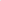 Zhotoviteľ vyžaduje sprístupnenie určitých dôverných informácií, ktoré môžu obsahovať najmä, nie však výlučne, technické, komerčné, finančné, právne, riadiace, prevádzkové, administratívne, plánovacie, marketingové alebo ekonomické informácie, dáta a know-how, vrátane všetkých kópií, poznámok, analýz, kompilácií, štúdií a iných dokumentov, ktoré obsahujú a/alebo boli vyhotovené na základe takýchto informácií, či už v písomnej, ústnej, obrázkovej, elektronickej alebo inej podobe, vrátane všetkých informácií, ktoré majú formu obchodného tajomstva v súlade s § 17 ObZ (spolu ďalej len ako „dôverné informácie“ v príslušnom gramatickom tvare), a ktoré prináležia Objednávateľovi, resp. jeho zriaďovateľovi.Zhotoviteľ berie na vedomie, že akékoľvek sprístupnenie dôverných informácií bude a/alebo môže mať za následok značné poškodenie Objednávateľa, resp. jeho zriaďovateľa, jeho činností a dobrého mena a môže ohroziť jeho vzťah s verejnosťou.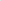 Zhotoviteľ bude zachovávať mlčanlivosť o všetkých dôverných informáciách, ktoré mu boli poskytnuté Objednávateľom a/alebo ku ktorým má Zhotoviteľ prístup. Zhotoviteľ nepoužije žiadne z dôverných informácií na iné účely, ako sú uvedené v tejto Zmluve.Zmluvné strany berú na vedomie, že ich práva a povinnosti týkajúce sa dôverných informácií sa vzťahujú aj na pridružené osoby, partnerov a poradcov každej zo Zmluvných strán, ktorým sú Zmluvné strany oprávnené poskytnúť dôverné informácie v nevyhnutnom rozsahu pre plnenie tejto Zmluvy. Poskytnutie dôverných informácií tretej osobe v nevyhnutnom rozsahu je Zhotoviteľ vždy povinný bezodkladne písomne oznámiť Objednávateľovi.Akékoľvek porušenie povinností zachovávať mlčanlivosť obsiahnutých v tejto Zmluve pridruženými osobami, partnermi a/alebo poradcami Zhotoviteľa bude považované za porušenie zo strany Zhotoviteľa, za čo bude Zhotoviteľ zodpovedný.Predchádzajúce povinnosti zachovávať mlčanlivosť sa nevzťahujú na také informácie, ktoré:sú alebo sa stanú verejne dostupnými bez akéhokoľvek pričinenia Zhotoviteľa; aleboboli vo vlastníctve Zhotoviteľa predtým, ako ich získal na základe tejto Zmluvy; aleboboli vyvinuté Zhotoviteľom alebo v jeho mene nezávisle počas trvania povinnosti zachovávať mlčanlivosť; aleboboli získané Zhotoviteľom od tretej osoby, ktorá preukázala, že má právo šíriť dôverné informácie; alebo boli sprístupnené niektorou zo Zmluvných strán, ak si ich sprístupnenie vyžadujú platné právne predpisy, príslušný súd, príslušný regulačný orgán alebo orgán rozhodujúci v spore medzi Zmluvnými stranami.Zhotoviteľ nevynesie žiadne dôverné informácie mimo priestorov Objednávateľa, ani neprenesie alebo neskopíruje žiadne dôverné informácie, okrem tých situácií, kedy to Objednávateľ vopred písomne schváli.Všetky dôverné informácie, ich kópie a výpisy zostávajú alebo sa stávajú počas trvania tejto zmluvy majetkom Objednávateľa, resp. jeho zriaďovateľa.Objednávateľ je oprávnený odmietnuť poskytnutie dôverných informácií, ak takéto poskytnutie nebude nevyhnutne potrebné k naplneniu účelu tejto Zmluvy.Žiaden obsah dôverných informácií nie je možné považovať ako akýkoľvek prísľub, vyhlásenie alebo garanciu poskytnutú Objednávateľom Zhotoviteľovi.Poskytnutím dôverných informácií neprechádza na Zhotoviteľa vlastnícke alebo iné právo alebo licencia k dôverným informáciám.Zhotoviteľ je povinný poskytnúť Objednávateľovi všetku potrebnú súčinnosť potrebnú na odstránenie následkov neoprávnenej manipulácie s dôvernými informáciami.V prípade, ak Zmluvné strany na ochranu dôverných informácií týkajúcich sa predmetu tejto Zmluvy pred uzavretím tejto Zmluvy uzatvorili akúkoľvek zmluvu o mlčanlivosti, Zmluvné strany sa týmto dohodli, že dňom účinnosti tejto Zmluvy takáto zmluva o mlčanlivosti zaniká.Článok XIV.Subdodávatelia a iné osobyObjednávateľ požaduje, aby Zhotoviteľ v tejto Zmluve uviedol údaje o všetkých známych subdodávateľoch a údaje o osobe oprávnenej konať za subdodávateľa v rozsahu meno a priezvisko, adresa pobytu, dátum narodenia. Zoznam subdodávateľov bude tvoriť Prílohu č. 5 tejto Zmluvy len v prípade, ak uchádzač uvedie, že na realizácii predmetu zákazky sa budú podieľať subdodávatelia. V prípade, že uchádzač bude realizovať predmet zákazky vlastnými kapacitami, uvedená príloha „Zoznam subdodávateľov“ sa vypúšťa.V prípade, ak počas trvania Zmluvy dôjde k ukončeniu spolupráce medzi Zhotoviteľom a jeho subdodávateľom, je Zhotoviteľ povinný o tejto skutočnosti informovať Objednávateľa. Subdodávateľ môže byť nahradený len s predchádzajúcim písomným súhlasom Objednávateľa. Pred zmenou subdodávateľa predloží Zhotoviteľ Objednávateľovi písomnú žiadosť o súhlas, ktorej prílohou budú doklady podľa ods. 1 tohto článku Zmluvy a doklady preukazujúce spôsobilosť nového subdodávateľa, ak sa uplatňuje.Zhotoviteľ zodpovedá za plnenie povinností podľa tejto Zmluvy subdodávateľom tak, ako keby plnenie povinností podľa tejto Zmluvy realizoval sám Zhotoviteľ. Plnenie povinností podľa tejto Zmluvy prostredníctvom iných osôb ako osôb určených podľa tohto článku Zmluvy sa považuje za podstatné porušenie tejto Zmluvy zo strany Zhotoviteľa a zakladá právo Objednávateľa na okamžité odstúpenie od Zmluvy bez poskytnutia dodatočnej lehoty na nápravu.Článok XV.Dôstojné pracovné podmienkyObjednávateľ požaduje od Zhotoviteľa zaisťovať legálne zamestnávanie, spravodlivé a uspokojivé pracovné podmienky a zodpovedajúcu úroveň bezpečnosti práce pre všetky osoby, ktoré sa na plnení zákazky podieľajú. Zhotoviteľ je povinný zaistiť splnenie týchto požiadaviek aj u svojich prípadných subdodávateľov.Zhotoviteľ vyhlasuje a svojím podpisom potvrdzuje, že v plnom rozsahu dodržiava a zabezpečuje dodržiavanie všetkých aplikovateľných pracovnoprávnych predpisov v oblasti nelegálneho zamestnávania, a to predovšetkým zákona č. 311/2001 Z. z. Zákonník práce v znení neskorších predpisov a zákona č. 82/2005 Z. z. o nelegálnej práci a nelegálnom zamestnávaní a o zmene a doplnení niektorých zákonov v znení neskorších predpisov. Zhotoviteľ týmto vyhlasuje, že si je plne vedomý všetkých povinností, ktoré pre neho z vyššie uvedených predpisov vyplývajú a zaväzuje sa ich dodržiavať počas celej doby platnosti Zmluvy. Zhotoviteľ sa zaväzuje najmä zamestnávať zamestnancov legálne a neporušovať tak zákaz nelegálneho zamestnávania upravený v Pracovnoprávnych predpisoch. Zhotoviteľ sa zaväzuje po celú dobu trvania Zmluvy zaistiť dodržiavanie všetkých ostatných pracovnoprávnych predpisov (predovšetkým v oblasti odmeňovania, rozvrhovania pracovného času, času neprerušeného odpočinku medzi jednotlivými zmenami, mzdového zvýhodnenia za prácu nadčas, resp. poskytnutie náhradného voľna za prácu nadčas a pod.), a to voči všetkým osobám, ktoré sa na plnení zákazky podieľajú (tzn. aj voči prípadným subdodávateľom). Zhotoviteľ je povinný zaistiť, aby všetky osoby, ktoré sa na plnení zákazy podieľajú (a to bez ohľadu na to, či budú v postavení subdodávateľa alebo priamo zamestnanci Zhotoviteľa), boli riadne evidované v Sociálnej poisťovni a zamestnávateľ za ne odvádzal zdravotné poistenie a v prípade príslušníkov iných krajín majú títo príslušné povolenia na pobyt a k výkonu práce. Objednávateľ je oprávnený priebežne kontrolovať dodržiavanie povinností Zhotoviteľa podľa tohto článku Zmluvy, pričom Zhotoviteľ je povinný takúto kontrolu umožniť, strpieť a poskytnúť Objednávateľovi nevyhnutnú súčinnosť k jej výkonu.Zhotoviteľ je povinný oznámiť Objednávateľovi, že voči nemu a/alebo jeho subdodávateľovi bolo orgánom verejnej moci začaté konanie pre porušenie právnych predpisov uvedených v tomto článku Zmluvy, ku ktorým prišlo pri plnení zákazky alebo v súvislosti s ním, a to najneskôr do troch (3) pracovných dní od doručenia oznámenia o začatí takéhoto konania.Článok XVI.ZabezpečenieZádržné. Objednávateľ je oprávnený zadržať sumu vo výške 5 % z celkovej fakturovanej sumy ako zábezpeku na svoje prípadné nároky proti Zhotoviteľovi zo zodpovednosti za vady Diela, na zaplatenie zmluvných pokút za porušenie povinnosti Zhotoviteľa podľa tejto Zmluvy, záväzky na náhradu škody spôsobenej porušením povinností Zhotoviteľa vyplývajúcich z tejto Zmluvy a všeobecne záväzných právnych predpisov a technických noriem, aj keď nie sú právne záväzné. V prípade, že počas záručnej doby nedôjde ku konzumácii zádržného, Objednávateľ po uplynutí tridsiatich (30) mesiacov zo záručnej doby uvoľní v prospech zhotoviteľa 50% zábezpeky a zvyšok zadržanej sumy po uplynutí celej záručnej doby. Objednávateľ vyplatí Zhotoviteľovi zadržanú sumu podľa predchádzajúcej vety kedykoľvek počas plynutia záručnej doby ihneď po tom, čo Zhotoviteľ preukáže Objednávateľovi, že zabezpečil svoj záväzok zo zodpovednosti za vady Diela bankovou zárukou podľa ods. 3 tohto článku Zmluvy.Ručenie za daň z pridanej hodnoty. Ak Objednávateľ zaplatí ako ručiteľ na základe rozhodnutia správcu dane daň z pridanej hodnoty za Zhotoviteľa podľa § 69b zákona č. 222/2004 Z. z. o dani z pridanej hodnoty v znení neskorších predpisov, osoby konajúce v mene Zhotoviteľa v čase uzatvorenia tejto Zmluvy alebo akéhokoľvek dodatku k nej podpisom tejto Zmluvy, resp. dodatku k nej vyhlasujú Objednávateľovi, že mu zaplatia takto Objednávateľom z titulu ručenia zaplatenú daň z pridanej hodnoty za Zhotoviteľa, a to v lehote štrnásť (14) dní od doručenia výzvy Objednávateľa týmto osobám na zaplatenie, ak Zhotoviteľ nezaplatí Objednávateľovi takto Objednávateľom z titulu ručenia za Zhotoviteľa zaplatenú daň z pridanej hodnoty v lehote do štrnástich (14) dní od doručenia výzvy Objednávateľa Zhotoviteľovi na jej zaplatenie. Rovnako je Objednávateľ oprávnený jednostranne započítať proti akejkoľvek pohľadávke Zhotoviteľa voči Objednávateľovi svoje prípadné pohľadávky voči Zhotoviteľovi, ktoré vznikli z titulu ručenia za daň z pridanej hodnoty za Zhotoviteľa.Článok XVII.Trvanie a ukončenie ZmluvyTáto Zmluva zaniká splnením záväzkov Zmluvných strán, dohodou Zmluvných strán alebo odstúpením od tejto Zmluvy oprávnenou Zmluvnou stranou.Objednávateľ, okrem dôvodov na okamžité odstúpenie už uvedených v ObZ a v tejto Zmluve, môže okamžite odstúpiť od tejto Zmluvy aj z nasledovných dôvodov na strane Zhotoviteľa:Zhotoviteľ bez vážneho dôvodu neprevzal stavenisko alebo je v omeškaní s nástupom a začatím prác o viac ako desať (10) kalendárnych dní podľa harmonogramu priloženému k tejto Zmluve ako Príloha č. 2,Zhotoviteľ Dielo nevykonáva spôsobom a/alebo v rozsahu, tzn. v množstve, kvalite, vyhotovení a s vlastnosťami, ktoré určuje táto Zmluva,Zhotoviteľ je v omeškaní s vykonaním a/alebo odovzdaním Diela voči termínu dohodnutému v tejto Zmluve o viac ako tridsať (30) dní,vzhľadom na hospodársku situáciu alebo postup Zhotoviteľa je nepravdepodobné, že Zhotoviteľ dodrží termín vykonania Diela,je zrejmé, že Dielo nebude odovzdané včas alebo nebude vykonané riadne,Zhotoviteľ písomne oznámi Objednávateľovi, že Dielo nebude vykonané a/alebo odovzdané riadne alebo včas.ak Zhotoviteľ neodstráni vady Diela ani v dodatočne poskytnutej lehote zo strany Objednávateľa; ustanovenia tejto Zmluvy o zodpovednosti Zhotoviteľa za vady nie sú týmto dotknuté,ak Zhotoviteľ opakovane dodá Dielo s vecnými vadami alebo s právnymi vadami brániacimi jeho použitiu; ustanovenia tejto Zmluvy o zodpovednosti Zhotoviteľa za vady nie sú týmto dotknuté,Zhotoviteľ stratil spôsobilosť vyžadovanú zákonom o verejnom obstarávaní alebo stratil iné právne alebo vecné predpoklady na riadne plnenie tejto Zmluvy,z dôvodov uvedených v § 19 ZVO.Zhotoviteľ, okrem dôvodov na okamžité odstúpenie podľa ObZ, môže okamžite odstúpiť od tejto Zmluvy, ak je Objednávateľ v omeškaní s plnením si svojich peňažných záväzkov podľa tejto Zmluvy o viac ako deväťdesiat (90) dní.V prípade podstatného porušenia tejto Zmluvy je Zmluvná strana oprávnená od Zmluvy okamžite odstúpiť bez zbytočného odkladu po tom, ako sa o tomto porušení dozvedela. V prípade nepodstatného porušenia tejto Zmluvy je Zmluvná strana oprávnená okamžite odstúpiť, ak strana, ktorá je v omeškaní, nesplní svoju povinnosť ani v dodatočnej primeranej lehote, ktorá jej na to bola poskytnutá. Aj v prípade podstatného porušenia tejto Zmluvy je Zmluvná strana oprávnená postupovať ako pri nepodstatnom porušení Zmluvy. V tomto prípade sa takéto porušenie tejto Zmluvy bude považovať za nepodstatné porušenie Zmluvy.Odstúpenie od Zmluvy je účinné dňom doručenia písomného oznámenia o odstúpení od Zmluvy druhej Zmluvnej strane.Bez ohľadu na vôľu Zmluvných strán, k ukončeniu tejto Zmluvy dôjde tiež:dňom právoplatnosti rozhodnutia príslušného súdu, ktorým súd vyhlási konkurz na majetok Zhotoviteľa,dňom právoplatnosti rozhodnutia príslušného súdu, ktorým súd zamietne návrh na vyhlásenie konkurzu na majetok Zhotoviteľa pre nedostatok majetku,dňom právoplatnosti rozhodnutia príslušného súdu, ktorým súd povolí reštrukturalizáciu Zhotoviteľa,Zhotoviteľ ako obchodná spoločnosť bude zrušený bez likvidácie alebo Zhotoviteľ ako obchodná spoločnosť vstúpi do likvidácie,zánikom Zhotoviteľa bez právneho nástupcu.V prípade, ak nastanú právne skutočnosti uvedené pod písm. a) až e) tohto odseku Zmluvy majúce za následok zmenu v právnom postavení Zhotoviteľa alebo akákoľvek iná zmena majúca priamy vplyv na plnenie zo strany Zhotoviteľa, je Zhotoviteľ povinný oznámiť tieto skutočnosti Objednávateľovi najneskôr do desiatich (10) dní odo dňa, kedy tieto skutočnosti nastali. Ak tak neurobí, zodpovedá za škodu spôsobenú Objednávateľovi v dôsledku porušenia tejto povinnosti.V prípade predčasného ukončenia zmluvného vzťahu Objednávateľ vysporiada pohľadávky Zhotoviteľa nasledovne:časť dodaného a zhotoveného Diela uhradená Objednávateľom zostáva vlastníctvom Objednávateľa, resp. jeho zriaďovateľa, aObjednávateľ je povinný uhradiť Zhotoviteľovi cenu tých častí Diela, ktoré boli riadne dodané, zhotovené, resp. poskytnuté a prevzaté Objednávateľom do dňa nadobudnutia účinnosti odstúpenia od Zmluvy, aZhotoviteľ vystaví vyúčtovaciu faktúru do dvadsaťjeden (21) dní od nadobudnutia účinnosti odstúpenia od Zmluvy. Pre splatnosť faktúry primerane platia ustanovenia článku VI. tejto Zmluvy.Ak sa Zmluvné strany nedohodnú inak, Zhotoviteľ je povinný najneskôr v lehote päť (5) pracovných dní odo dňa predčasného ukončenia zmluvného vzťahu vypratať a vyčistiť stavenisko, ako aj bez zbytočného odkladu splniť akýkoľvek odôvodnený pokyn Objednávateľa týkajúci sa postúpenia niektorej subdodávky alebo ochrany života/majetku, alebo ak si to vyžaduje bezpečnosť pri vykonávaní Diela. Ukončením zmluvného vzťahu zanikajú všetky práva a povinnosti Zmluvných strán vyplývajúce z tejto Zmluvy, s výnimkou nárokov na zaplatenie zmluvných pokút, úrokov z omeškania a/alebo náhrady škody, nárokov na náhradu primerane vynaložených nákladov spôsobených Zmluvnej strane okolnosťou, ktorá bola dôvodom ukončenia tejto Zmluvy, práv zo zodpovednosti za vady a plynutia záručnej doby, licencie udelenej podľa článku XI. tejto Zmluvy, prípadné ďalších ustanovení, ktoré vzhľadom na svoju povahu majú trvať aj po ukončení tejto Zmluvy (osobitne povinnosti súvisiace s vyprataním staveniska, odvozom odpadov, resp. čistením priestorov Objednávateľa).Zhotoviteľ je povinný bezodkladne, najneskôr však do piatich (5) pracovných dní odo dňa skončenia tejto Zmluvy vrátiť Objednávateľovi vybavenie a dokumenty, ktoré pri plnení tejto Zmluvy od neho prevzal alebo ktoré boli Zhotoviteľom pre Objednávateľa vyhotovené alebo pre neho určené.Článok XVIII.Záverečné ustanoveniaTáto Zmluva nadobúda platnosť dňom jej podpísania oprávnenými zástupcami oboch Zmluvných strán a účinnosť dňom nasledujúcim po dni jej zverejnenia v Centrálnom registri zmlúv v súlade s príslušnými právnymi predpismi. Táto Zmluva môže byť menená výlučne formou písomných a očíslovaných dodatkov, podpísaných oboma Zmluvnými stranami a v súlade s § 18 ZVO.Na vzťahy medzi Zmluvnými stranami vyplývajúce z tejto Zmluvy, ale ňou výslovne neupravené, sa primerane vzťahujú príslušné ustanovenia ObZ a ostatných všeobecne záväzných právnych predpisov.Ak sa niektoré ustanovenie tejto Zmluvy stane neplatným či neúčinným, nedotýka sa to ostatných ustanovení tejto Zmluvy, ktoré zostávajú platné a účinné. Zmluvné strany sa pre takýto prípad zaväzujú bezodkladne písomným dodatkom nahradiť neplatné alebo neúčinné ustanovenie novým ustanovením, ktoré zodpovedá pôvodne zamýšľanému účelu neplatného alebo neúčinného ustanoveniu a účelu tejto Zmluvy. Do doby uzavretia písomného dodatku platí zodpovedajúca úprava všeobecne záväzných právnych predpisov.Zhotoviteľ nie je oprávnený previesť práva a povinnosti vyplývajúce z tejto Zmluvy na tretiu osobu, a ani jednostranne započítať vzájomné pohľadávky vyplývajúce z tejto Zmluvy bez predchádzajúceho písomného súhlasu Objednávateľa.Akékoľvek spory a nároky vyplývajúce z tejto Zmluvy alebo s ňou súvisiace sa budú riešiť predovšetkým rokovaním a dohodou Zmluvných strán v dobrej viere a s dobrým úmyslom. Zmluvné strany sa dohodli, že v prípade, ak sa akékoľvek spory alebo nároky vyplývajúce z tejto Zmluvy alebo s ňou súvisiace nevyriešia dohodou, rozhodne o nich kauzálne a miestne príslušný slovenský súd.Zmluva je vyhotovená v štyroch (4) originálnych rovnopisoch, z ktorých Objednávateľ obdrží tri (3) a Zhotoviteľ jeden (1). Neoddeliteľnou súčasťou tejto Zmluvy sú nasledovné prílohy:Príloha č. 1 – Opis predmetu zákazkyPríloha č. 2 – Harmonogram výstavbyPríloha č. 3 – Ocenený výkaz výmer a návrh na plnenie kritériíPríloha č. 4 – Zoznam subdodávateľovPríloha č. 5 – Doklady o poisteníPríloha č. 6 – Doklady osvedčujúce kvalitu a úplnosť DielaPríloha č. 7 – Podklady dodané Objednávateľom.Zmluvné strany vyhlasujú, že si text tejto Zmluvy riadne a dôsledne prečítali, porozumeli jej obsahu a právnym účinkom z nej vyplývajúcich. Ich zmluvné prejavy sú dostatočne jasné, určité a zrozumiteľné. Podpisujúce osoby sú oprávnené k podpisu tejto Zmluvy a na znak slobodného a vážneho súhlasu ju podpísali. Objednávateľ  						ZhotoviteľV Bratislave dňa						V ........................... dňa....................................................				...................................................Príloha č. 4 - Zoznam subdodávateľovNa realizácii predmetu zákazky „Ďalšia fáza rekonštrukcie, modernizácie a technického zhodnotenia plavárne Pasienky“ sa budú podieľať nasledovní subdodávatelia:Pozn.: V zmysle § 2 ods. 5 písm. e) zákona o verejnom obstarávaní je subdodávateľom hospodársky subjekt, ktorý uzavrie alebo uzavrel s úspešným uchádzačom písomnú odplatnú zmluvu na plnenie určitej časti zákazky.P. č.Obchodné meno alebo názov / meno a priezviskoSídlo alebo adresa pobytuIdentifikačné číslo (IČO) alebo dátum narodenia (ak nebolo pridelené IČO)Oprávnená osoba (meno a priezvisko, adresa pobytu, dátum narodenia)1.2.3.